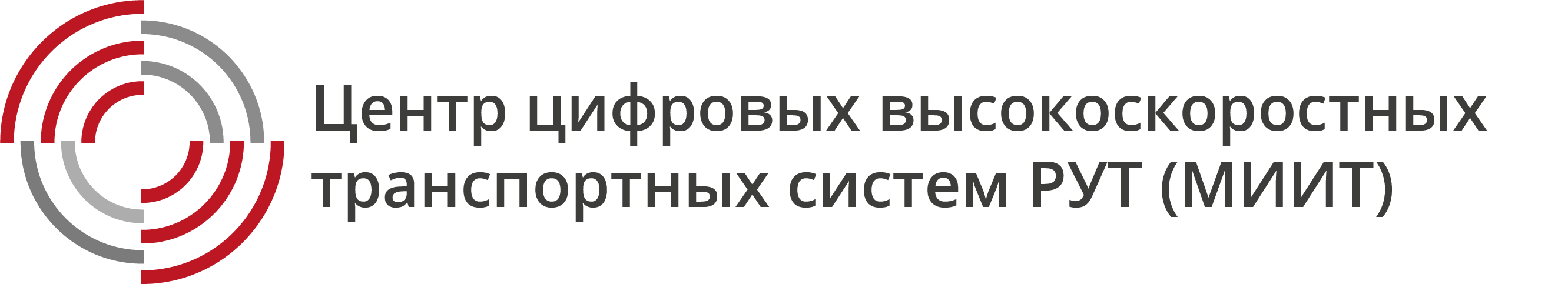 ул. Образцова, д. 9, стр. 9, Москва, ГСП-4, 127994Тел./факс:	 +7(499)262-84-27,  e-mail: info@rut.digital                                       №   На №                           от